Publicado en Barcelona el 29/03/2018 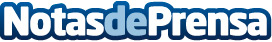 Gama Clásica, proveedor de neumáticos clásicos, presenta en 'Espíritu de Montjuïc' Según la empresa, esta edición puede considerarse la mejor desde que se inaugurara en 2011Datos de contacto:e-deon.netComunicación · Diseño · Marketing931929647Nota de prensa publicada en: https://www.notasdeprensa.es/gama-clasica-proveedor-de-neumaticos-clasicos_3 Categorias: Automovilismo Cataluña Entretenimiento Eventos Industria Automotriz http://www.notasdeprensa.es